Pöttinger presents new arable productsArable farming specialist Pöttinger has once again tied up a colourful bouquet of innovations for the new season. There is something new from ploughs to seed drill to crop care machines. SERVO 3000 – new hitch-mounted reversible ploughArable specialist Pöttinger now introduces a new hitch-mounted reversible plough in the medium power class up to 200 hp: the SERVO 3000. For this new model, the engineering department has borrowed many of the features of the more powerful SERVO 4000 to unite durability, easy operation and perfect working results. The SERVO 3000 ploughs are available with three to five furrows, as well as various point-to-point spacings and underbeam clearances. To the long version of the text:https://www.poettinger.at/en_ie/newsroom/artikel/14539TERRADISC with distribution system for AMICO F For high output sowing during stubble cultivation or seedbed preparation, Pöttinger has now equipped not only its TERRIA stubble cultivators but also its trailed TERRADISC 8001 T / 10001 T disc harrows with a distribution system coupled to the AMICO F front hopper. Now, soil cultivation and sowing or fertilisation can be done at the same time.To the long version of the text:https://www.poettinger.at/en_in/newsroom/artikel/14434Rigid LION power harrows get a faceliftBest quality tilth and excellent mixing of the soil to form a perfect seedbed are highlights of Pöttinger power harrows. Combined with a seed drill, this machine becomes a flexible and high output combination delivering perfect drilling results. The tailor-made Pöttinger solution features LION power harrows with working widths from 2.5 m to 4.0 m and multiple equipment options to cover all types of soil and different farm sizes.To the long version of the text:https://www.poettinger.at/en_in/newsroom/artikel/14430VITASEM mechanical seed drills with innovative features Proven technology meets user-friendly, practical features, all in the latest generation of mechanical VITASEM seed drills. The machines are available as simple linkage-mounted seed drills and with the suffix M (mounted) as implement-mounted machines.To the long version of the text:https://www.poettinger.at/en_in/newsroom/artikel/14432TERRASEM with the new Profiline comfort control systemTERRASEM seed drills combine efficiency with the highest level of flexibility and precision seed placement. In order to comply with feedback from the field in terms of making machines easier to use, the new Profiline comfort control system has been developed for universal seed drill technology. To the long version of the text:https://www.poettinger.at/en_in/newsroom/artikel/14436Enhanced features for ROTOCARE and FLEXCAREThe already proven ROTOCARE and FLEXCARE mechanical crop care machines from Pöttinger will get additional features in autumn 2023. These include the ability to mount a TEGOSEM hopper on the ROTOCARE V 6600 and V 8000 rotary hoes and optional automatic hoe element control using Section Control on all FLEXCARE row crop cultivators with working widths of 4.7 to 9.2 metres.To the long version of the text:https://www.poettinger.at/en_in/newsroom/artikel/14530Pöttinger TINECARE V MASTER: Every pass a successSuccessful mechanical weed control depends on several factors. The crop, weeds, soil, weather, and the equipment parameters all play an important role. In order to be prepared for different operating conditions, there are a number of settings that can be made on the Pöttinger TINECARE V 12200 MASTER tine harrow with a working width of 12.20 metres. These machines will be available in the next few months.To the long version of the text:https://www.poettinger.at/en_in/newsroom/artikel/14531More printer-optimised photos: http://www.poettinger.at/presse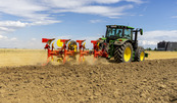 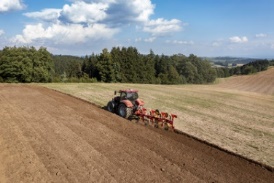 The SERVO 3000 hitch-mounted reversible plough for the best working resultsWith the SERVO 3000 PN, Pöttinger introduces a reliable and well-thought-out ploughhttps://www.poettinger.at/de_at/newsroom/pressebild/102884https://www.poettinger.at/de_at/newsroom/pressebild/110115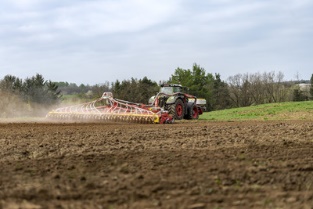 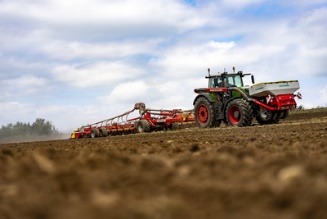 Tillage and application in a single pass: TERRADISC 1001 T, AMICO FAMICO F front hopper and TERRADISC 10001 T with distribution systemhttps://www.poettinger.at/de_at/newsroom/pressebild/102084https://www.poettinger.at/de_at/newsroom/pressebild/102083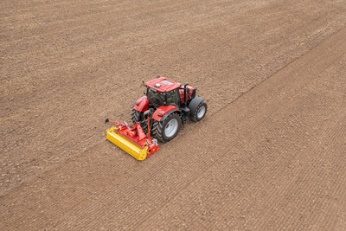 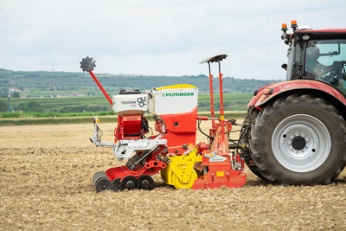 The LION 3030MASTER stands out with its new, eye-catching designVarying operating conditions are the strengths of the LION 3030 MASTER with VITASEM M 3000 DDhttps://www.poettinger.at/de_at/newsroom/pressebild/102541https://www.poettinger.at/de_at/newsroom/pressebild/102543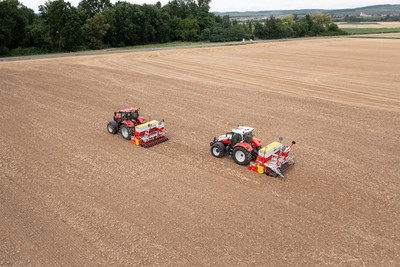 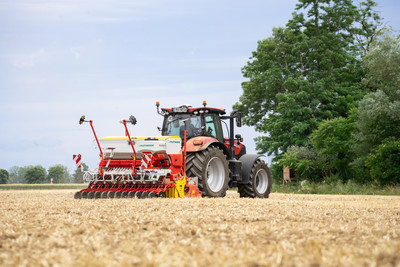 VITASEM M 3000 D mechanical seed drill for optimum seedbed preparationGenerous seed hopper increases outputhttps://www.poettinger.at/de_at/newsroom/pressebild/102542https://www.poettinger.at/de_at/newsroom/pressebild/102544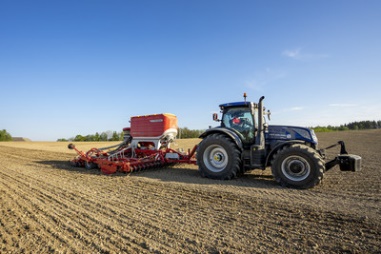 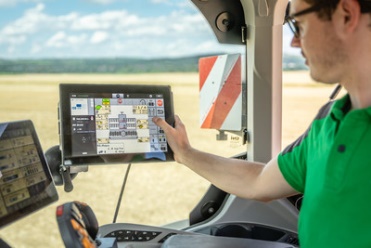 The TERRASEM V 6000 D Z with the new Profiline comfort control system for intelligent sowingIntelligent, efficient sowing with the TERRASEMhttps://www.poettinger.at/de_at/newsroom/pressebild/102523https://www.poettinger.at/de_at/newsroom/pressebild/102089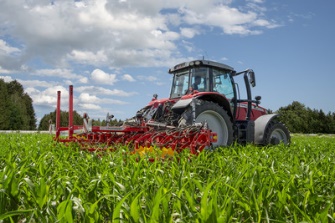 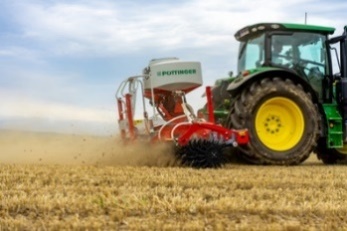 FLEXCARE V 6200 with precision control systemThe TEGOSEM is mounted on the main framehttps://www.poettinger.at/de_at/newsroom/pressebild/105275https://www.poettinger.at/de_at/newsroom/pressebild/103003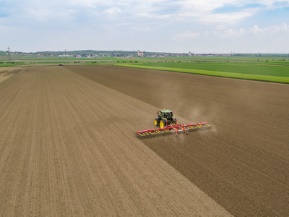 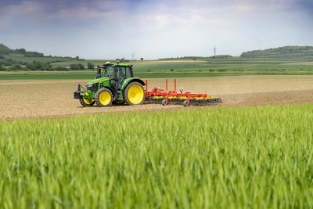 TINECARE V 12200 MASTER for high performanceWith the TINECARE V 12200 MASTER every pass is a successhttps://www.poettinger.at/de_at/newsroom/pressebild/103012https://www.poettinger.at/de_at/newsroom/pressebild/103080